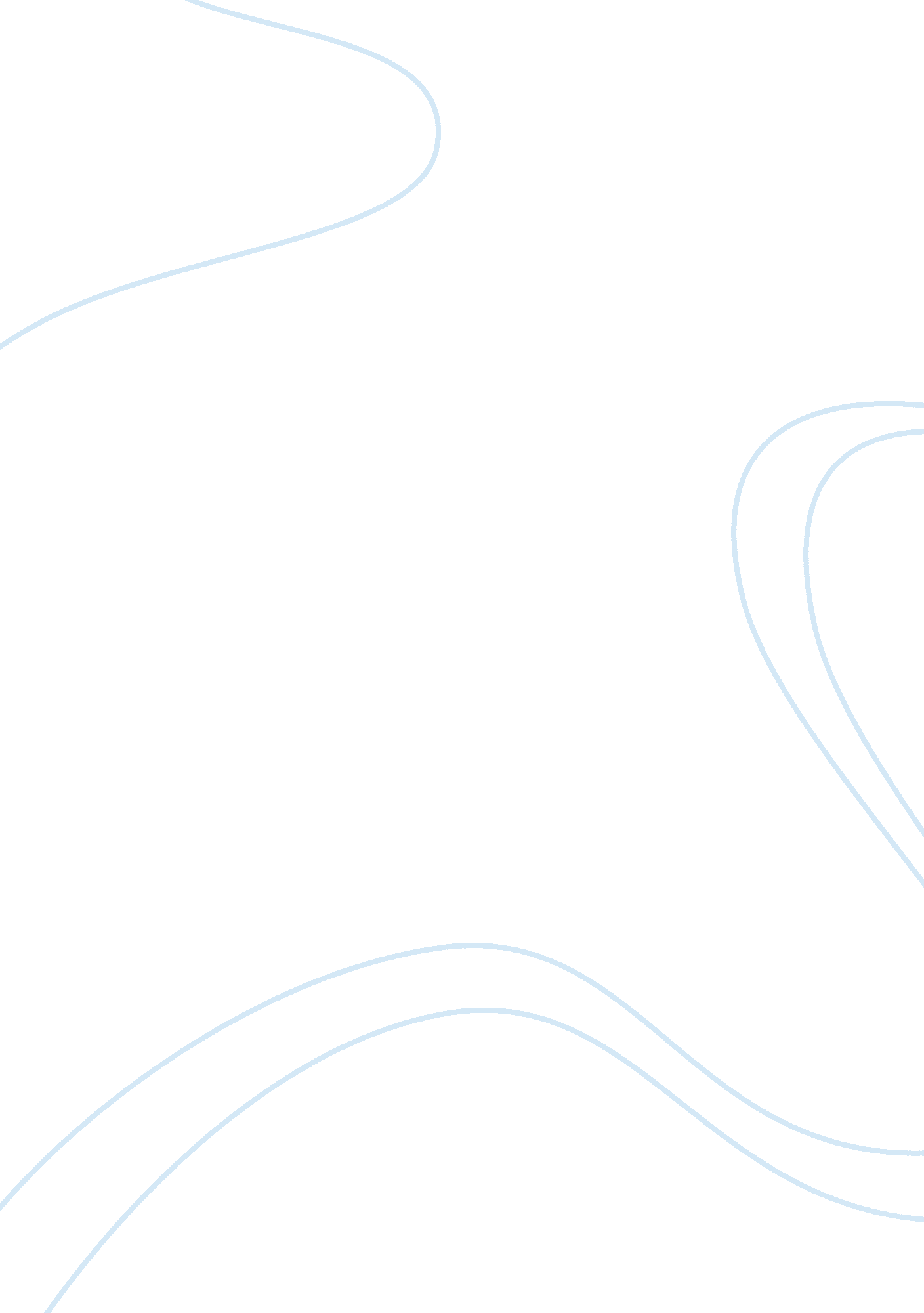 Honesty-Literature, Character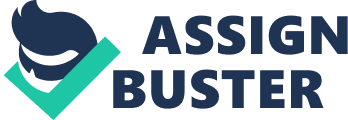 Honesty- Honesty is a Major theme in Othello and is mainly demonstrated when Othello perceives Iago to be honest, but in reality he is extremely dis honest. “ Oh that’s an honest fellow. Do not doubt Cassio. " — Emilia (3. 3. 174-175) “ I think thou dost; and for I know thou’rt full of love and honesty. " — Othello (3. 3. 178-179) “ Not for my manhood, honesty or wisdom. " — Iago (3. 3. 181-182) “ Why did I marry? This honest creature doubtless sees and knows more, much more, than he unfolds. " — Othello — (3. 3. 192-194) “ I should be wise, for honesty’s a fool. " — Iago (3. 4. 22) “ Prick’d to’t by foolish honesty and love. " — Iago (3. 4. 81) “ O wretched fool. Thout livest to make thine honesty avice. " — Iago (3. 4. 90 Race- Race is a major theme in Othello mainly in the context of the different skin colour between black people such as Othello and white people like Iago. “ Arise, Black vengeance from thy hollow cell" — Othello (4. 5. 35) “ Haply for I am black, And have not those soft parts of conversation That chamberers have; or for I am declined Into the vale of years–yet that’s not much– She’s gone. " — Othello (3. 3. 267-269) Hell/Demons/Monsters- Imagery of Hell/Demons/Monsters is frequently displayed in Othello, usually through Othello’s jealousy and Iago’s lies. “ O, Monstrous world! Take note, take note , o world. " — Iago (3. 4. 100-101) “ To furnish me with some swift means of death for the fair devil! " —Othello (3. 3. 485) “ They are not ever jealous for the cause, but jealous for they are jealous: ‘ tis a monster begot upon itself, born on itself" —Emilia (3. 3. 490-491) “ Heaven Keep that monster from Othello’s mind! " — Desdemona (3. 5. 190) “ Throw your vile guesses in the devil’s teeth, from whence you have them. You are jealous now! " — Cassio (3. 5. 132-133) “ And like the devil, from his very arm, puff’d his own brother- and can he be angry? " — Iago (3. 5. 154-157) 